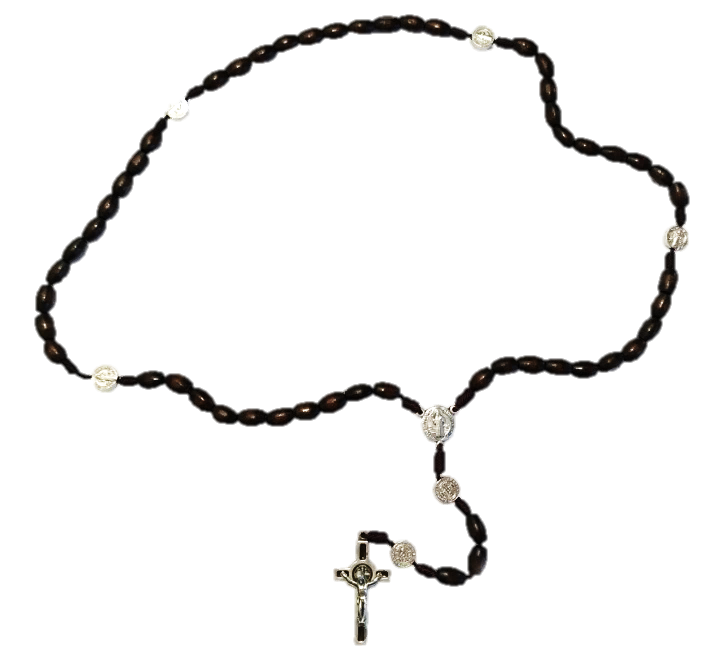 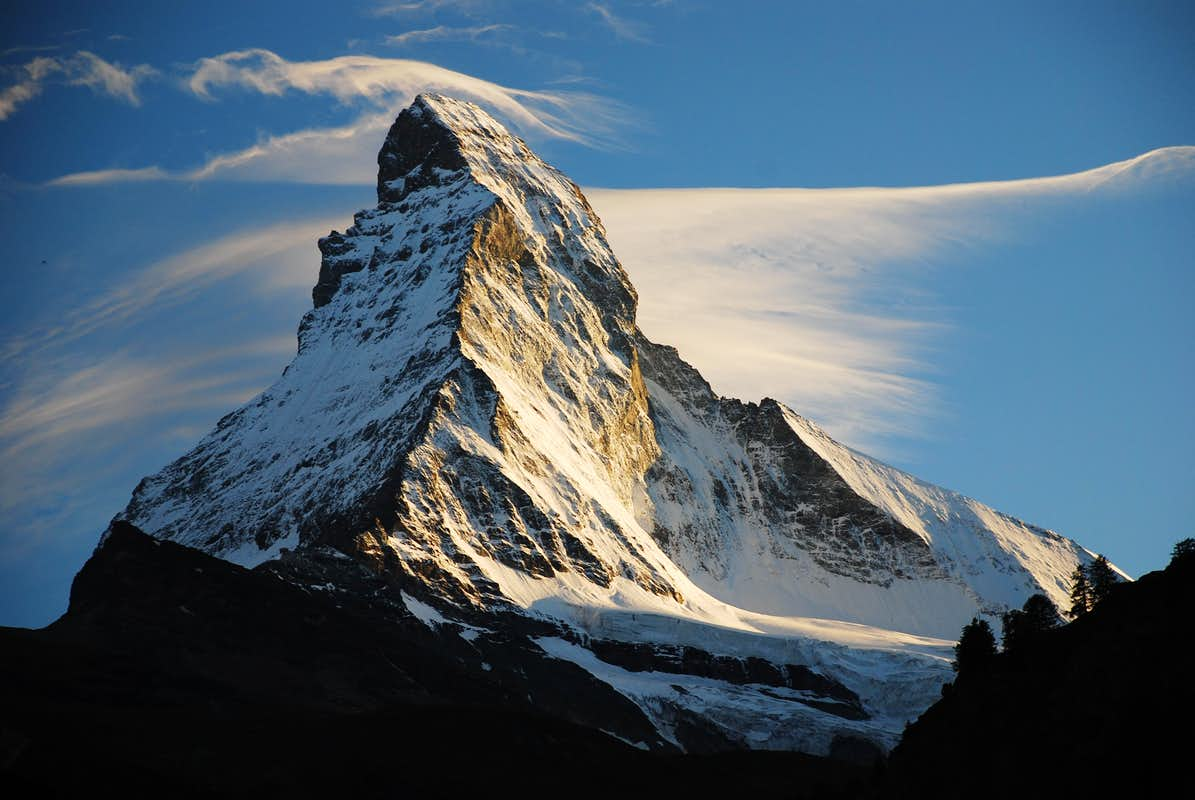 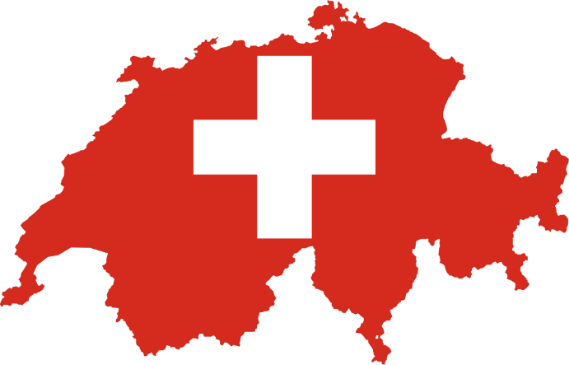 Rosary around Switzerland(Rosenkranz in der ganzen Schweiz)Betet für die Schweiz und die WeltSonntag, 6. Oktober 2019,  14.30 Uhr(mit päpstlichem und bischöflichem Segen)